РЕШЕНИЕ                                         с. Морты                             КАРАР№  109                                                                               «02» февраля 2024 г.О внесении изменений в решение Совета Мортовского  сельского поселения Елабужского муниципального района Республики Татарстан от 03 марта 2015 года №181 «О порядке уведомления представителя нанимателя (работодателя) о фактах обращения в целях склонения муниципального служащего Мортовского  сельского поселения Елабужского муниципального района к совершению коррупционных правонарушений»В соответствии с Федеральным законом от 25 декабря 2008 года №273-ФЗ "О противодействии коррупции" и рассмотрев протест Елабужской городской прокуратуры, Совет Мортовского  сельского поселенияРЕШИЛ:1. Внести  в порядок уведомления представителя нанимателя (работодателя) о фактах обращения в целях склонения муниципального служащего Мортовского  сельского поселения Елабужского муниципального района к совершению коррупционных правонарушений, утвержденный решением Совета Мортовского  сельского поселения Елабужского муниципального района Республики Татарстан от 03 марта 2015 года №181 следующие изменения:1.1. Дополнить пунктом 11 в следующей редакции:«11. Муниципальный служащий, уведомивший представителя нанимателя (работодателя), органы прокуратуры или другие государственные органы о фактах обращения в целях склонения его к совершению коррупционного правонарушения, о фактах совершения другими муниципальными служащими коррупционных правонарушений, непредставления сведений, представления заведомо неполных сведений, за исключением случаев, установленных федеральными законами, либо представления заведомо недостоверных сведений о доходах, об имуществе и обязательствах имущественного характера, находится под защитой государства в соответствии с законодательством Российской Федерации.».2.Настоящее решение подлежит обнародованию.3.Контроль за исполнением настоящего решения оставляю за собой.Председатель 	Ф.Ф.Закиров СОВЕТ МОРТОВСКОГО  СЕЛЬСКОГО ПОСЕЛЕНИЯ ЕЛАБУЖСКОГО МУНИЦИПАЛЬНОГО РАЙОНА РЕСПУБЛИКИ ТАТАРСТАН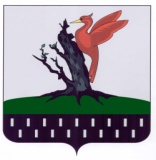 ТАТАРСТАН РЕСПУБЛИКАСЫАЛАБУГА МУНИЦИПАЛЬ РАЙОНЫ МОРТ АВЫЛЫҖИРЛЕГЕ СОВЕТЫ